lunesmartesmiércolesjuevesFriday/viernesLECTURAThe Very Hungry Caterpillar by Eric Carle https://youtu.be/75NQK-Sm1YYThe Very Hungry Caterpillar Spanish Version https://youtu.be/0Xji5krOhTI¿Cómo puedes saber si estás creciendo? ¿Qué puedes hacer para ayudarte a crecer? ¿Por qué crees que la oruga se comió la hoja verde el domingo?First the Egg written by Laura Vaccaro Seeger https://www.youtube.com/watch?v=oQDdj20uWSU&feature=youtu.be¿Todo sale del huevo? ¿Qué otros animales provienen de un huevo?Leo the Late Bloomer –  https://youtu.be/JQX9B6RQwpILeo el Retorno Tardíohttps://www.youtube.com/watch?v=hd0MFr4HLck  ¿Por qué está triste Leo al comienzo de la historia? ¿Hay algo que todavía necesites aprender?The Very Hungry Caterpillar by Eric Carle https://youtu.be/75NQK-Sm1YYThe Very Hungry Caterpillar Spanish Version- https://youtu.be/0Xji5krOhTI¿Por qué la oruga comió tanta comida?¿Qué otras cosas cambian como la oruga?The Grasshopper and the Ants - https://youtu.be/ypuDESuQ1L0La hormiga y el saltamontes https://www.youtube.com/watch?v=bMYHfdr5C8M¿Por qué crees que el saltamontes no estaba contento con la hormiga durante el verano? ¿Cuándo tiene lugar la historia?ESCRITURA / ARTEAlas de mariposa con papel de construcción o cartón, pintura, marcadores y / u otras decoraciones. Anime a su hijo a hablar sobre sus diseños únicos. Los niños pueden usarlos en su espalda y pretender que son mariposas, usando cuerdas y cintas para crear correas para los hombros. Hable acerca de la metamorfosis y cómo se sentirían las mariposas sobre sus alas. Más tarde, los niños pueden usar sus alas mientras bailan en el área de Música y Movimiento o mientras escriben una historia de mariposas en el Área de Escritura.Revise las palabras a la vista de anteriores (a, big, go, I, in, is, it, me, luego agregue las palabras a, the, said, it1. Extiende las palabras en el piso boca arriba2. Di la palabra en voz alta3. Haga que su hijo busque la palabra. Pueden saltar sobre él o simplemente escuchar la palabra.León - Usando un plato de papel, papel de construcción, pintura y marcadores.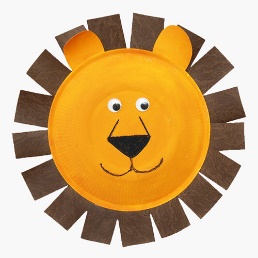 1.pinte el plato de papel2. Corta el papel de construcción para hacer la melena del león.3. Usa el marcador para hacer los ojos, la nariz y la boca del león. Desafío de letras: Proporcione varios materiales como ramas, pajitas, cuerdas, palillos, depresores de lengua, etc. e invite a su hijo a transformar estos materiales en letras. Desafíelos a ver cuántas letras pueden crear. Asegúrese de tener cartas impresas disponibles para que los niños hagan referencia durante toda la actividad.SOMBRERO DE GRADUACIÓN: utilizando papel de construcción, pegamento, tijera. Tome el papel de construcción y dóblelo por la mitad (a lo largo) y córtelo. Toma las dos piezas y pégalas juntas. Dobla la parte superior hacia abajo aproximadamente ½ pulgada alrededor y corta ½ pulgada hacia abajo. Pegue el otro lado y ahora doble las ½ piezas hacia abajo. Corta un cuadrado más grande que la parte inferior y ahora puedes colocar pegamento y unirlos.https://www.youtube.com/watch?time_continue=4&v=Yt16p3XTqBA&feature=emb_logoCIENCIASMira cómo un huevo se convierte en mariposa justo delante de tus ojos.https://www.youtube.com/watch?v=G3VMl-EY2DMMira los árboles de tu vecindario. ¿Qué ha cambiado en los árboles desde el invierno? Si es posible, dibuje cómo se veía el árbol en invierno y cómo se ve ahora que es primavera y compare los dos.Camaleón: comparta con los niños que un camaleón es un animal que puede cambiar el color de su piel. Los camaleones cambian su color para comunicarse con otros camaleones y, a veces, cambian su color para mezclarse con su entorno o camuflarse.Traza un camaleón sobre una superficie clara e invita a los niños a colocarlo en varios lugares de la casa para imitar cómo los camaleones pueden cambiar el color de su piel. Por qué el camaleón podría cambiar su color en cada área.Anime a los niños a considerar qué cambia de día a noche en su vecindario. Hagan una lista o solo hablen de las diferencias Orange Juice Challenge: Supply fresh oranges and challenge your child to figure out how to turn the oranges into orange juice. Guide them through the experience with open-ended questions. When children are ready to drink their orange juice talk with them about making healthy food choicesMATEMÁTICASPretend to be one of the goats from the “Three Billy Goats Gruff” Story, they are going to jump across the bridge in groups of 3.  Count to 30 or more in patterns of 3, such as a 1,2,3 jump 4,5,6 jump 7,8,9 jump.  15 MINUTES OF HAPPY NUMBERShttps://happynumbers.com/find_classClass Code: 789-043Los juegos de dedos hacen números con sus dedos. Pídale a su hijo que muestre 5 con sus dedos. Pídales que muestren otra forma de hacer 5, usando ambas manos. Muéstreles que la cantidad de dedos no es la misma. Repita con los números 3, 5, 7. Luego, modele números iguales por mano usando 4, 6, 8, 1015 MINUTES OF HAPPY NUMBERShttps://happynumbers.com/find_classClass Code: 789-043Estoy pensando en un número Usando tarjetas de números, detrás de un número secreto. Pídales que adivinen cuál es. Puedes decir que el número es más o menos, para darles pistas.MUSICA / MOVIMIENTOSight Word Dance – Haga que los niños repitan las palabras mientras miran la pantalla.https://www.youtube.com/watch?v=VDsOrFXCbK4Sigue junto con los movimientos o inventa la tuya. https://www.youtube.com/watch?v=KhfkYzUwYFkDerritiendo: para esos días sentimos que necesitamos relajarnoshttps://www.youtube.com/watch?v=fTzXFPh6CPI Ten in a Bedhttps://www.youtube.com/watch?v=d7gL8TrMUksDiez en la Camahttps://www.youtube.com/watch?v=amf5pDrGzN0Get Your Body Movinghttps://www.youtube.com/watch?v=fpD9kRyBn8o